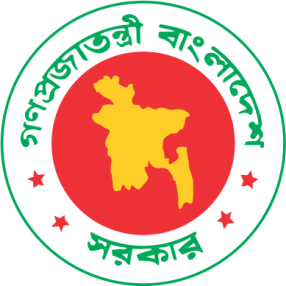 গণপ্রজাতন্ত্রী বাংলাদেশ সরকারব্যবস্থাপনা পরিচালক, নিউরো ডেভেলপমেন্টাল প্রতিবন্ধী সুরক্ষা ট্রাস্টএবংসচিব, সমাজকল্যাণ মন্ত্রণালয়- এর মধ্যে স্বাক্ষরিত বার্ষিক কর্মসম্পাদন চুক্তিজুলাই ১, ২০১6 - জুন ৩০, ২০১7 সূচিপত্রঅধিদফতর/সংস্থার বার্ষিক কর্মসম্পদনের সার্বিক চিত্র ........................................................................	৩উপক্রমণিকা ........................................................................................................................	৪সেকশন ১: অধিদফতর/সংস্থার রূপকল্প (Vision), অভিলক্ষ (Mission), কৌশলগত উদ্দেশ্য এবং কার্যাবলী .........	৫সেকশন ২: অধিদফতর/সংস্থার  বিভিন্ন কার্যক্রমের চূড়ান্ত ফলাফল/প্রভাব (Outcome/Impact) ......................	৬সেকশন ৩: কৌশলগত উদ্দেশ্য , অগ্রাধিকার, কার্যক্রম, কর্মসম্পাদন সূচক এবং লক্ষ্যমাত্রাসমূহ .........................	৭সংযোজনী ১: শব্দ সংক্ষেপ (Acronyms) .....................................................................................	১৩সংযোজনী ২: কর্মসম্পাদন সূচকসমূহ, বাস্তবায়নকারী দপ্তর/সংস্থাসমূহ এবং পরিমাপ পদ্ধতি .............................	১৪সংযোজনী ৩: কর্মসম্পাদন লক্ষ্যমাত্রা অর্জনের ক্ষেত্রে অন্যান্য মন্ত্রণালয়/বিভাগের উপর নির্ভরশীলতা ....................	১৬অধিদফতর/সংস্থার কর্মসম্পাদনের সার্বিক চিত্র 
(Overview of the Performance of the Department/Organization)সাম্প্রতিক অর্জন, চ্যালেঞ্জ এবং ভবিষ্যৎ পরিকল্পনাসাম্প্রতিক বছরসমূহের (৩ বছর) প্রধান অর্জনসমূহনিউরো ডেভেলপমেন্টাল প্রতিবন্ধী সুরক্ষা ট্রাস্ট নিউরো-ডেভেলপমেন্টাল প্রতিবন্ধী ব্যক্তিদের অধিকার সুরক্ষায় আইন দ্বারা প্রতিষ্ঠিত একটি নবগঠিত সংস্থা। নিউরো-ডেভেলপমেন্টাল ট্রাস্ট আইন 2013 এর মাধ্যমে ট্রাস্ট স্থাপনের পর সরকার 2014 সনে নিউরো-ডেভেলপমেন্টাল প্রতিবন্ধী সুরক্ষা ট্রাস্টিবোর্ড নামে একটি বোর্ড ও 2015 সনে নিউরো-ডেভেলপমেন্টাল প্রতিবন্ধী সুরক্ষা ট্রাস্ট বিধিমালা প্রনয়ণ করেছে। ট্রাস্টের কার্যক্রম সুষ্ঠুভাবে সম্পাদনের জন্য জনপ্রশাসন মন্ত্রণালয় ও অর্থ বিভাগ হতে ১৯ জনবলের একটি সাংগঠনিক কাঠামো অনুমোদিত হয়েছে যার পবরর্তী কার্যক্রম বাস্তবায়নাধীন আছে। অটিজম ও এনডিডি প্রতিবন্ধী ব্যক্তিদের কল্যাণে ট্রাস্টের অনুকুলে ৩০.95 কোটি টাকা এফডিআর করা হয়েছে। সরকারী অর্থ ছাড়াও অন্যান্য উৎস হতে অর্থ সংগ্রহের উদ্দ্যোগ গ্রহণ করা হয়েছে। দেশের হাসপাতাল সমূহে এনডিডি প্রতিবন্ধী ব্যক্তিদের স্বাস্থ্যসেবা নিশ্চিতকল্পে ওয়ানস্টপ হেলথ সার্ভিস চালু ও এ লক্ষ্যে কমিটি গঠন এবং কমিটির সদস্যগনের সমন্বয়ে অবহিত করন ও প্রশিক্ষণ কর্মশালার আয়োজন করা হয়েছে। এনডিডি শিক্ষার্থীদের জন্য বিশেষ সিলেবাস ও কারিকুলাম প্রনয়ণের উদ্দ্যোগ গ্রহণ করা হয়েছে এবং  খসড়া সিলেবাস ও কারিকুলাম প্রণয়ন প্রক্রিয়াধীন।  সমস্যা এবং চ্যালেঞ্জসমূহ: নিউরো ডেভেলপমেন্টাল প্রতিবন্ধী সুরক্ষা ট্রাস্ট কার্যক্রম বাস্তবায়নের ক্ষেত্রে প্রধান চ্যালেঞ্জ হচ্ছে এনডিডি প্রতিবন্ধী ব্যক্তিদের কল্যাণে ট্রাস্ট আইন অনুযায়ী বিভিন্ন কার্যক্রম গ্রহণ ও এর সুষ্ঠু বাস্তবায়নে একটি সাংগঠনিক কাঠামো অনুমোদন করে দক্ষ জনবল নিয়োগের মাধ্যমে আধুনিক পদ্ধতি ও স্বচ্ছতার সাথে স্বল্প ব্যয়ে ও স্বল্প সময়ের মধ্যে এনডিডি ব্যক্তিদের নিকট কাঙ্খিতমানের সেবা পৌছে দেয়া। ভবিষ্যৎ পরিকল্পনাসেবা দানে শুদ্ধাচারের অনুশীলন নিশ্চিতকরণ, সেবাদানে নতুন ইনোভেশনকে উৎসাহিত প্রদান এবং সেবা প্রদান পদ্ধতিকে ২০১৮ সালের মধ্যে ডিজিটালাইজেশন করা হবে। এনডিডি সুরক্ষা ট্রাস্টের কার্যক্রম জেলা পর্যায়ে সম্প্রসারণ করা হবে। এনডিডি শিক্ষার্থীদের শিক্ষা উপবৃত্তি প্রদান, এনডিডি ব্যক্তিদের চিকিৎসা সহায়তার লক্ষ্যে আর্থিক অনুদান, প্রশিক্ষণ, এনডিডি নিয়ে কাজকরা সংগঠনসমূহকে নিবন্ধন প্রদান ও সহায়তা দান, দেশের সকল এনডিডি প্রতিবন্ধী ব্যক্তিদের জীবন ও স্বাস্থ্যঝুঁকি হ্রাস কল্পে স্বাস্থ্যবীমা প্রবর্তন।  ২০১6-১7 অর্থবছরের সম্ভাব্য প্রধান অর্জনসমূহদেশের হাসপাতাল সমূহে ওয়ানস্টপ স্বাস্থ্যসেবা সার্ভিস গতিশীল করা হবে এবং এ লক্ষ্যে সংশ্লিষ্টদের প্রশিক্ষণ প্রদান করা হবে। 500 এনডিডি শিক্ষার্থীদের মধ্যে শিক্ষা উপবৃত্তি প্রদান করা হবে। 1000 এনডিডি ব্যক্তিকে চিকিৎসা সহায়তা হিসাবে আর্থিক অনুদান প্রদান করা হবে।এনডিডি নিয়ে কাজ করা 20 টি সংগঠনকে নিবন্ধন প্রদান করা হবে এবং এ সকল স্বেচ্ছাসেবী সংগঠনের প্রতিনিধিদের প্রশিক্ষণ প্রদান করা হবে। সরকারী উৎস ছাড়াও অন্যান্য উৎস হতে অর্থ সংগ্রহের উদ্দ্যোগ গ্রহণ করা হবে। উপক্রমণিকা (Preamble)নিউরো ডেভেলপমেন্টাল প্রতিবন্ধী সুরক্ষা ট্রাস্ট এর প্রাতিষ্ঠানিক দক্ষতা বৃদ্ধি, স্বচ্ছতা ও জবাবদিহিতা জোরদারকরণ, সুশাসন সংহতকরণ এবং সম্পদের যথাযথ ব্যবহার নিশ্চিতকরণের মাধ্যমে রূপকল্প ২০২১ এবং এসডিজি ২০৩০ এর যথাযথ বাস্তবায়নের লক্ষ্যে-ব্যবস্থাপনা পরিচালক, নিউরো ডেভেলপমেন্টাল প্রতিবন্ধী সুরক্ষা ট্রাস্ট এবংসচিব, সমাজকল্যাণ মন্ত্রণালয়, গণপ্রজাতন্ত্রী বাংলাদেশ সরকারএর মধ্যে ২০১6 সালের জুন মাসের ৩০ তারিখে এই বার্ষিক কর্মসম্পাদন চুক্তি স্বাক্ষরিত হলো।এই চুক্তিতে স্বাক্ষরকারী উভয়পক্ষ নিম্নলিখিত বিষয়ে সম্মত হলেন:সেকশন ১
অধিদফতর/ সংস্থার রূপকল্প (Vision), অভিলক্ষ্য (Mission), কৌশলগত উদ্দেশ্যসমূহ এবং কার্যাবলি১.১ রূপকল্প (Vision):বাংলাদেশের নিউরো-ডেভেলমেন্টাল  প্রতিবন্ধী ব্যক্তিদের অধিকার সুরক্ষা ও তাদের জীবনমান উন্নয়ন; ১.২ অভিলক্ষ্য (Mission)জাতিসংঘ ঘোষিত UNCRPD ও SDGs এর আলোকে বাংলাদেশের নিউরো ডেভেলমেন্টাল  প্রতিবন্ধী জনগোষ্ঠীর সমমর্যাদা, অধিকার, পূর্ণ অংশগ্রহণ এবং সমাজের মূলস্রোতধারায় সর্ম্পৃক্ত করনের মাধ্যমে দেশের সার্বিক উন্নয়ন সাধন;নিউরো-ডেভেলমেন্টাল প্রতিবন্ধী বিষয়ক যাবতীয় কার্যক্রম সমন্বয় সাধন এবং জাতীয় পর্যায়ে নীতি নির্ধারণ ও নীতি বাস্তবায়ন বিষয়ে কার্যকর ভূমিকা পালন;নিউরো-ডেভেলমেন্টাল  প্রতিবন্ধী ব্যক্তিদের জীবনব্যাপী যত্নপরিচর্যা, আবাসন, শিক্ষা, প্রশিক্ষণ, পুনর্বাসন ও স্বাস্থ্যসেবা নিশ্চিতকরণ;নিউরো-ডেভেলমেন্টাল  প্রতিবন্ধীতা বিষয়ক গবেষণা প্রতিবেদন, বুলেটিন, জার্নাল, সাময়িকী ও পুস্তিকা প্রকাশ;নিউরো-ডেভেলমেন্টাল  প্রতিবন্ধী ব্যক্তিদের  ক্রীড়া, শরীরচর্চা ও সাংস্কৃতিক কর্মকাণ্ডে অংশগ্রহণ নিশ্চিতকরণের কার্যকর ব্যবস্থা গ্রহণ;১.৩ কৌশলগত উদ্দেশ্যসমূহ (Strategic Objectives)১.৩.১ অধিদফতর/ সংস্থার কৌশলগত উদ্দেশ্যসমূহনিউরো-ডেভেলপমেন্টাল প্রতিবন্ধী ব্যক্তিদের উন্নয়ন১.৩.২ আবশ্যিক কৌশলগত উদ্দেশ্যসমূহদক্ষতার সঙ্গে বার্ষিক কর্মসম্পাদন চুক্তি বাস্তবায়নদক্ষতা ও নৈতিকতার উন্নয়নতথ্য অধিকার ও স্বপ্রণোদিত তথ্য প্রকাশ বাস্তবায়নকার্যপদ্ধতি ও সেবার মানোন্নয়নকর্ম পরিবেশ উন্নয়নআর্থিক ব্যবস্থাপনার উন্নয়ন১.৪ কার্যাবলি (Functions)নিউরো-ডেভেলপমেন্টাল প্রতিবন্ধিতা সংক্রান্ত নীতি প্রণয়ন ও বাস্তবায়ন;দেশের নিউরো-ডেভেলপমেন্টাল প্রতিবন্ধী জনগোষ্ঠীর জীবনমান উন্নয়ন;এনডিডি নিয়ে কাজ করে ও করতে আগ্রহী স্বেচ্ছাসেবী সংস্থা সমূহকে নিবন্ধন প্রদান ও সহায়তা দান;নিউরো-ডেভেলপমেন্টাল প্রতিবন্ধীদের শিক্ষা, কারিগরি সহায়তা, প্রশিক্ষণ ও পুনর্বাসন; এনডিডি প্রতিবন্ধীদের স্বাস্থ্যসেবা নিশ্চিত করনের লক্ষ্যে বিভিন্ন কার্যক্রম গ্রহণ;এনডিডি প্রতিবন্ধী বিষয়ক কার্যাবলীর সমন্বয় সাধন; সেকশন ২
অধিদফর/সংস্থার বিভিন্ন কার্যক্রমের চূড়ান্ত ফলাফল/প্রভাব (Outcome/Impact)*সাময়িক (provisional) তথ্য
সেকশন ৩
কৌশলগত উদ্দেশ্য, অগ্রাধিকার, কার্যক্রম, কর্মসম্পাদন সূচক এবং লক্ষ্যমাত্রাসমূহ*সাময়িক (provisional) তথ্যআমি, ব্যবস্থাপনা পরিচালক, নিউরো ডেভেলপমেন্টাল প্রতিবন্ধী সুরক্ষা ট্রাস্ট সমাজকল্যাণ মন্ত্রণালয়, গণপ্রজাতন্ত্রী বাংলাদেশ সরকারের সচিব, সমাজকল্যাণ মন্ত্রণালয়ের নিকট অঙ্গিকার করছি যে, এই চুক্তিতে বর্ণিত ফলাফল অর্জনে সচেষ্ট থাকব।আমি, সচিব, সমাজকল্যাণ মন্ত্রণালয়, গণপ্রজাতন্ত্রী বাংলাদেশ সরকার, ব্যবস্থাপনা পরিচালক, নিউরো ডেভেলপমেন্টাল প্রতিবন্ধী সুরক্ষা ট্রাস্ট এর নিকট অঙ্গিকার করছি যে, এই চুক্তিতে বর্ণিত ফলাফল অর্জনে প্রয়োজনীয় সহযোগিতা প্রদান করবো।স্বাক্ষরিত:..............................................					.................................ব্যবস্থাপনা পরিচালক									তারিখনিউরো ডেভেলপমেন্টাল প্রতিবন্ধী সুরক্ষা ট্রাস্ট					..............................................					.................................সচিব										তারিখসমাজকল্যাণ মন্ত্রণালয়				সংযোজনী-১শব্দসংক্ষেপ (Acronyms)সংযোজনী- ২: কর্মসম্পাদন সূচকসমূহ, বাস্তবায়নকারী মন্ত্রণালয়/বিভাগ/সংস্থা এবং পরিমাপ পদ্ধতি-এর বিবরণসংযোজনী ৩: অন্যান্য মন্ত্রণালয়/বিভাগের/অধিদপ্তর/সংস্থা-এর নিকট প্রত্যাশিত সুনির্দিষ্ট কর্মসম্পাদন সহায়তাসমূহচূড়ান্ত ফলাফল/প্রভাবচূড়ান্ত ফলাফল সূচকএককভিত্তি বছর 
২০১5-২০১6প্রকৃত অর্জন*
২০১5-২০১6লক্ষ্যমাত্রা 
২০১6-২০১7প্রক্ষেপণপ্রক্ষেপণনির্ধারিত লক্ষ্যমাত্রা অর্জনের 
ক্ষেত্রে যৌথভাবে দায়িত্বপ্রাপ্ত 
মন্ত্রণালয়/বিভাগ/ সংস্হাসমূহের নামউপাত্তসূত্রচূড়ান্ত ফলাফল/প্রভাবচূড়ান্ত ফলাফল সূচকএককভিত্তি বছর 
২০১5-২০১6প্রকৃত অর্জন*
২০১5-২০১6লক্ষ্যমাত্রা 
২০১6-২০১7২০১7-২০১8২০১8-২০19নির্ধারিত লক্ষ্যমাত্রা অর্জনের 
ক্ষেত্রে যৌথভাবে দায়িত্বপ্রাপ্ত 
মন্ত্রণালয়/বিভাগ/ সংস্হাসমূহের নামউপাত্তসূত্রএনডিডি ব্যক্তিদের স্বাস্থ্যসেবা প্রাপ্তি নিশ্চয়তাএনডিডি সুরক্ষা ট্রাস্ট কর্তৃক কর্মশালার অংশগ্রহণ কারীর সংখ্যাসংখ্যা--100600600600সকমসসেঅএনডিডি সুরক্ষা ট্রাস্টস্বাস্থ্য অধিদপ্তরনিউরো ডেভেলপমেন্টাল প্রতিবন্ধী সুরক্ষা ট্রাস্ট এর বার্ষিক প্রতিবেদনকৌশলগত 
উদ্দেশ্যকৌশলগত উদ্দেশ্যের মানকার্যক্রমকর্মসম্পাদন সূচকএকককর্মসম্পাদন সূচকের মানভিত্তি বছর ২০১৪-২০১৫প্রকৃত অর্জন* ২০১5-২০১6লক্ষ্যমাত্রা/নির্ণায়ক ২০১6-২০১7লক্ষ্যমাত্রা/নির্ণায়ক ২০১6-২০১7লক্ষ্যমাত্রা/নির্ণায়ক ২০১6-২০১7লক্ষ্যমাত্রা/নির্ণায়ক ২০১6-২০১7লক্ষ্যমাত্রা/নির্ণায়ক ২০১6-২০১7লক্ষ্যমাত্রা/নির্ণায়ক ২০১6-২০১7প্রক্ষেপন ২০১7-২০১8প্রক্ষেপন ২০১8-২০১9প্রক্ষেপন ২০১8-২০১9কৌশলগত 
উদ্দেশ্যকৌশলগত উদ্দেশ্যের মানকার্যক্রমকর্মসম্পাদন সূচকএকককর্মসম্পাদন সূচকের মানভিত্তি বছর ২০১৪-২০১৫প্রকৃত অর্জন* ২০১5-২০১6অসাধারণঅতি উত্তমউত্তমচলতি মানচলতি মানের নিম্নেচলতি মানের নিম্নেপ্রক্ষেপন ২০১7-২০১8কৌশলগত 
উদ্দেশ্যকৌশলগত উদ্দেশ্যের মানকার্যক্রমকর্মসম্পাদন সূচকএকককর্মসম্পাদন সূচকের মানভিত্তি বছর ২০১৪-২০১৫প্রকৃত অর্জন* ২০১5-২০১6১০০%৯০%৮০%৭০%৬০%৬০%প্রক্ষেপন ২০১7-২০১8মন্ত্রণালয়/ বিভাগের কৌশলগত উদ্দেশ্যসমূহমন্ত্রণালয়/ বিভাগের কৌশলগত উদ্দেশ্যসমূহমন্ত্রণালয়/ বিভাগের কৌশলগত উদ্দেশ্যসমূহমন্ত্রণালয়/ বিভাগের কৌশলগত উদ্দেশ্যসমূহমন্ত্রণালয়/ বিভাগের কৌশলগত উদ্দেশ্যসমূহমন্ত্রণালয়/ বিভাগের কৌশলগত উদ্দেশ্যসমূহমন্ত্রণালয়/ বিভাগের কৌশলগত উদ্দেশ্যসমূহমন্ত্রণালয়/ বিভাগের কৌশলগত উদ্দেশ্যসমূহমন্ত্রণালয়/ বিভাগের কৌশলগত উদ্দেশ্যসমূহমন্ত্রণালয়/ বিভাগের কৌশলগত উদ্দেশ্যসমূহমন্ত্রণালয়/ বিভাগের কৌশলগত উদ্দেশ্যসমূহমন্ত্রণালয়/ বিভাগের কৌশলগত উদ্দেশ্যসমূহমন্ত্রণালয়/ বিভাগের কৌশলগত উদ্দেশ্যসমূহমন্ত্রণালয়/ বিভাগের কৌশলগত উদ্দেশ্যসমূহমন্ত্রণালয়/ বিভাগের কৌশলগত উদ্দেশ্যসমূহমন্ত্রণালয়/ বিভাগের কৌশলগত উদ্দেশ্যসমূহমন্ত্রণালয়/ বিভাগের কৌশলগত উদ্দেশ্যসমূহ[২] নিউরো-ডেভেলপমেন্টাল প্রতিবন্ধী ব্যক্তিদের উন্নয়ন৮০[২.২] ওয়ানস্টপ স্বাস্থ্যসেবা বিষয়ক অবহিতকরন ও প্রশিক্ষণ কর্মশালা[২.২.১] প্রশিক্ষণ গ্রহণকারীর সংখ্যাসংখ্যা১৭১০০600500400350350300600600600[২] নিউরো-ডেভেলপমেন্টাল প্রতিবন্ধী ব্যক্তিদের উন্নয়ন৮০[২.৪] এনডিডি শিক্ষার্থীদের মধ্যে উপবৃত্তি প্রদান[২.৪.১] সুবিধাভোগী শিক্ষার্থীসংখ্যা১৬500400350300300250550605[২] নিউরো-ডেভেলপমেন্টাল প্রতিবন্ধী ব্যক্তিদের উন্নয়ন৮০[২.৫] এনডিডি ব্যক্তিদের চিকিৎসা সহায়তা হিসেবে আর্থিক অনুদান প্রদান[২.৫.১] সুবিধাভোগী এনডিডি ব্যক্তিসংখ্যা১৭১০০০৮০০৭০০৬০০৬০০৫০০১১০০১২১০১২১০[২] নিউরো-ডেভেলপমেন্টাল প্রতিবন্ধী ব্যক্তিদের উন্নয়ন৮০[২.৬] এনডিডি নিয়ে কাজ করা স্বেচ্ছাসেবী সংস্থাকে নিবন্ধন প্রদান[২.৬.১] নিবন্ধন গ্রহনকারী সংস্থাসংখ্যা১৫২০১৫১২১০১০৮২৫৩০[২] নিউরো-ডেভেলপমেন্টাল প্রতিবন্ধী ব্যক্তিদের উন্নয়ন৮০[২.৮] সেচ্ছাসেবী সংস্থার প্রতিনিধিদের প্রশিক্ষণ[২.৮.১] প্রশিক্ষণ গ্রহনকারীর সংখ্যাসংখ্যা১৫২১০১৮০১৬০১৫০১৫০১৪০২১০২১০২১০কৌশলগত 
উদ্দেশ্যকৌশলগত উদ্দেশ্যের মানকার্যক্রমকর্মসম্পাদন সূচকএকককর্মসম্পাদন সূচকের মানভিত্তি বছর ২০১৪-২০১৫প্রকৃত অর্জন* ২০১৫-২০১৬লক্ষ্যমাত্রা/নির্ণায়ক ২০১৬-২০১৭লক্ষ্যমাত্রা/নির্ণায়ক ২০১৬-২০১৭লক্ষ্যমাত্রা/নির্ণায়ক ২০১৬-২০১৭লক্ষ্যমাত্রা/নির্ণায়ক ২০১৬-২০১৭লক্ষ্যমাত্রা/নির্ণায়ক ২০১৬-২০১৭প্রক্ষেপন ২০১৭-২০১৮প্রক্ষেপন ২০১৮-২০১৯অসাধারণঅতি উত্তমউত্তমচলতি মানচলতি মানের নিম্নে১০০%৯০%৮০%৭০%৬০%আবশ্যিক কৌশলগত উদ্দেশ্যসমূহআবশ্যিক কৌশলগত উদ্দেশ্যসমূহআবশ্যিক কৌশলগত উদ্দেশ্যসমূহআবশ্যিক কৌশলগত উদ্দেশ্যসমূহআবশ্যিক কৌশলগত উদ্দেশ্যসমূহআবশ্যিক কৌশলগত উদ্দেশ্যসমূহআবশ্যিক কৌশলগত উদ্দেশ্যসমূহআবশ্যিক কৌশলগত উদ্দেশ্যসমূহআবশ্যিক কৌশলগত উদ্দেশ্যসমূহআবশ্যিক কৌশলগত উদ্দেশ্যসমূহআবশ্যিক কৌশলগত উদ্দেশ্যসমূহআবশ্যিক কৌশলগত উদ্দেশ্যসমূহআবশ্যিক কৌশলগত উদ্দেশ্যসমূহআবশ্যিক কৌশলগত উদ্দেশ্যসমূহআবশ্যিক কৌশলগত উদ্দেশ্যসমূহ[১] দক্ষতার সঙ্গে বার্ষিক কর্মসম্পাদন চুক্তি বাস্তবায়ন৬[১.১] খসড়া বার্ষিক কর্মসম্পাদন চুক্তি দাখিল[১.১.১] নির্ধারিত সময়সীমার মধ্যে খসড়া চুক্তি মন্ত্রণালয়ে দাখিলকৃততারিখ১১৯-০৫-২০১৬২২-০৫-২০১৬ ২৪-০৫-২০১৬২৫-০৫-২০১৬ ২৬-০৫-২০১৬[১] দক্ষতার সঙ্গে বার্ষিক কর্মসম্পাদন চুক্তি বাস্তবায়ন৬[১.২] মাঠপযায়ের কাযালয়সমূহের সঙ্গে ২০১৬-১৭ অথ বছরের বার্ষিক কমসম্পাদন চুক্তি স্বাক্ষর[১.২.১] নির্ধারিত সময়সীমার মধ্যে চুক্তি স্বাক্ষরিততারিখ১২৬-৩০ জুন--------[১] দক্ষতার সঙ্গে বার্ষিক কর্মসম্পাদন চুক্তি বাস্তবায়ন৬[১.৩] ২০১৫-১৬ অথ বছরের বার্ষিক কর্মসম্পাদন চুক্তির মূল্যায়ন প্রতিবেদন দাখিল[১.৩.১] নির্ধারিত তারিখে মূল্যায়ন প্রতিবেদন দাখিলকৃততারিখ১১৪-৭-২০১৬১৭-৭-২০১৬১৮-৭-২০১৬১৯-৭-২০১৬২০-৭-২০১৬[১] দক্ষতার সঙ্গে বার্ষিক কর্মসম্পাদন চুক্তি বাস্তবায়ন৬[১.৪] বার্ষিক কর্মসম্পাদন চুক্তি বাস্তবায়ন পরিবীক্ষণ[১.৪.১] ত্রৈমাসিক প্রতিবেদন দাখিলকৃতসংখ্যা১৪৩২----[১] দক্ষতার সঙ্গে বার্ষিক কর্মসম্পাদন চুক্তি বাস্তবায়ন৬[১.৫] বার্ষিক কর্মসম্পাদন চুক্তির অর্ধ বার্ষিক মুল্যায়ণ প্রতিবেদন দাখিল।[১.৫.১] নির্ধারিত তারিখে অর্ধ বার্ষিক মূল্যায়ণ প্রতিবেদন দাখিলকৃততারিখ১২২-১-২০১৭২৩-১-২০১৭২৪-১-২০১৭২৫-১-২০১৭২৬-১-২০১৭[১] দক্ষতার সঙ্গে বার্ষিক কর্মসম্পাদন চুক্তি বাস্তবায়ন৬[১.৬] বার্ষিক কর্মসম্পাদন-এর সঙ্গে সংশ্লিষ্ট কর্মকর্তাদের প্রণোদনা প্রদান[১.৬.১] বৈদেশিক প্রশিক্ষণে প্রেরিত কর্মকর্তাসংখ্যা১৩২১----[২] দক্ষতা ও নৈতিকতার উন্নয়ন৩[২.১] সরকারি কর্মসম্পাদন ব্যবস্থাপনা সংক্রান্ত প্রশিক্ষণসহ বিভিন্ন বিষয়ে কর্মকর্তা/কর্মচারীদের জন্য প্রশিক্ষণ আয়োজন[২.১.১]প্রশিক্ষণের সময়জনঘন্টা১৬০৫৫৫০৪৫৪০[২] দক্ষতা ও নৈতিকতার উন্নয়ন৩[২.২] জাতীয় শুদ্ধাচার কৌশল বাস্তবায়ন[২.২.১] শুদ্ধাচার বাস্তবায়ন কর্ম পরিকল্পনা এবং বাস্তবায়ন পরিবীক্ষণ কাঠামো  প্রণীত ও দাখিলকৃততারিখ১১৫-৭-২০১৬৩১-৭-২০১৬----------[২] দক্ষতা ও নৈতিকতার উন্নয়ন৩[২.২.২]র্ধারিত সময়সীমার মধ্যে ত্রৈমাসিক পরিবীক্ষণ প্রতিবেদন দাখিলকৃতসংখ্যা১৪৩২[৩] তথ্য অধিকার ও স্বপ্রণোদিত তথ্য প্রকাশ বাস্তবায়ন২[৩.১] তথ্য বাতায়ন হালনাগাদ করন ৩.১.১] তথ্য বাতায়ন হালনাগাদকৃত %১মাসের প্রথম সপ্তাহমাসের দ্বিতীয় সপ্তাহমাসের তৃতীয় সপ্তাহ----[৩] তথ্য অধিকার ও স্বপ্রণোদিত তথ্য প্রকাশ বাস্তবায়ন২[৩.২] বার্ষিক প্রতিবেদন প্রণয়ন ও প্রকাশ[৩.২.১] বার্ষিক প্রতিবেদন ওয়েব সাইটে প্রকাশিততারিখ১১৫ অক্টোবর২৯ অক্টোবর১৫ নভেম্বর৩০ নভেম্বর১৫ ডিসেম্বর[৪] কার্যপদ্ধতি ও সেবার মানোন্নয়ন৫[৪.১] ই-ফাইলিং পদ্ধতি প্রবতন[৪.১.১]ই-ফাইলিং পদ্ধতি প্রবর্তিততারিখ১২৮-২-২০১৭৩০-৩-২০১৭৩০-৪-২০১৭৩১-৫-২০১৭২৯-৬-২০১৭[৪] কার্যপদ্ধতি ও সেবার মানোন্নয়ন৫[৪.২.পিআরএল শুরুর ২ মাস পূর্বে সংশ্লিষ্ট কর্মচারীর ছুটি নগদায়ন ও পেনশন মঞ্জুরীপত্র যুগপৎ জারি নিশ্চিত করন[৪.২.১]পিআরএল শুরুর দুইমাস পূর্বে সংশ্লিষ্ট কর্মচারীর ছুটি নগদায়ন ও পেনশন মঞ্জুরীপত্র যুগপৎ জারিকৃত%১১০০৯০৮০--------[৪] কার্যপদ্ধতি ও সেবার মানোন্নয়ন৫[৪.৩] সেবা প্রক্রিয়ায় উদ্ভাবন কার্যক্রম বাস্তবায়ন [৪.৩.১]কমপক্ষে একটি অন লাইন সেবা চালুকৃততারিখ১৩১-১২-২০১৬৩১-১-২০১৭২৮-২-২০১৭--------[৪] কার্যপদ্ধতি ও সেবার মানোন্নয়ন৫[৪.৩] সেবা প্রক্রিয়ায় উদ্ভাবন কার্যক্রম বাস্তবায়ন [৪.৩.২]কমপক্ষে ৩ টি  সেবা প্রক্রিয়া সহজিকরন তারিখ১৩১-১২-২০১৬৩১-১-২০১৭২৮-২-২০১৭--------[৪] কার্যপদ্ধতি ও সেবার মানোন্নয়ন৫অভিযোগ প্রতিকার ব্যবস্থা বাস্তবায়ননিস্পত্তিকৃত অভিযোগ%১৯০৮০৭০৬০৫০----[৫] কর্ম পরিবেশ উন্নয়ন৩[৫.১] অফিস ভবন ও আঙিনা পরিস্কার রাখা[৫.১.১]নির্ধারিত সময়সীমার মধ্যে অফিস ভবন ও আঙিনা পরিচ্ছন্নতারিখ১৩০-১১-২০১৬৩১-১২-২০১৬৩১-১-২০১৭---------[৫] কর্ম পরিবেশ উন্নয়ন৩[৫.২] সেবাপ্রত্যাশী এবং দর্শনার্থীদের জন্য টয়লেটসহ অপেক্ষাগার এর ব্যবস্থা করা[৫.২.১]নির্ধারিত সময়সীমার মধ্যে সেবাপ্রত্যাশী এবং দর্শনার্থীদের জন্য টয়লেটসহ অপেক্ষাগার চালুকৃত তারিখ১৩০-১১-২০১৬৩১-১২-২০১৬৩১-১-২০১৭[৫] কর্ম পরিবেশ উন্নয়ন৩৫.৩] সেবারমান সর্ম্পকে সেবাগ্রহীতাদের মতামত পরিবীক্ষণের ব্যবস্থা চালুকরা[৫.৩.১] সেবারমান সর্ম্পকে সেবাগ্রহীতাদের মতামত পরিবীক্ষণের ব্যবস্থা চালুকৃততারিখ১৩০-১১-২০১৬৩১-১২-২০১৬৩১-১-২০১৭--------[৬] আর্থিক ব্যবস্থাপনার উন্নয়ন১[৬.১] অডিট আপত্তি নিস্পত্তি কার্যক্রমের উন্নয়ন[৬.১.১]বছরে অডিট আপত্তি নিস্পত্তিকৃত %১৫০৪৫৪০৩৫৩০----ক্রমিকনম্বরশব্দসংক্ষেপ 
(Acronyms)বিবরণ১সকমসমাজকল্যাণ মন্ত্রণালয়২এনডিডিপিটিনিউরো ডেভেলপমেন্টাল প্রতিবন্ধী সুরক্ষা ট্রাস্ট৩এনডিডিনিউরো ডেভেলপমেন্টাল ডিসএ্যাবলড/ডিসাএ্যাবলিটি৪সসেঅসমাজসেবা অধিদফতর৫জাপ্রউফাজাতীয় প্রতিবন্ধী উন্নয়ন ফাউন্ডেশন৬বাজাসকপবাংলাদেশ জাতীয় সমাজকল্যাণ পরিষদকার্যক্রমকর্মসম্পাদন সূচকসমূহবিবরণবাস্তবায়নকারী দপ্তর/সংস্থাপরিমাপ পদ্ধতি এবং উপাত্ত সূত্রসাধারণ মন্তব্য[২.২] ওয়ানস্টপ স্বাস্থ্যসেবা বিষয়ক অবহিতকরন কর্মশালা[২.২.১] প্রশিক্ষণ গ্রহণকারীর সংখ্যা ‍নিউরো-ডেভেলপমেন্টাল প্রতিবন্ধী ব্যক্তিদের স্বাস্থ্যসেবা নিশ্চিতকল্পে দেশের সকল স্বাস্থ্যসেবা/হাসপাতালসমূহে ওয়ানস্টপ হেলথ সার্ভিস চালুকরনের নিমিত্ত এনডিডি সুরক্ষা ট্রাস্ট থেকে উদ্দ্যোগ গ্রহণের ফলে স্বাস্থ্য অধিদফতরের মাধ্যমে সকল হাসপাতালসমূহে ওয়ানস্টপ স্বাস্থ্যসেবা চালুকরার সরকারি আদেশ ও এ লক্ষ্যে একটি কমিটি গঠন করা হয়। হাসপাতালে গঠিত এ সকল কমিটির সংশ্লিষ্ট চিকিৎসক ও অন্যান্য সদস্যদের অবহিতকরন ও প্রশিক্ষণ কর্মশালার আয়োজন করা হয়। সারাদেশব্যাপি পর্যায়ক্রমে সকল কমিটি সমূহের মধ্যে অবহিতকরন ও প্রশিক্ষণ কর্মশালার আয়োজন করা হবে।এনডিডিপিটিনিউরো ডেভেলপমেন্টাল প্রতিবন্ধী সুরক্ষা ট্রাস্ট এর বার্ষিক প্রতি বেদন[২.৪] এনডিডি শিক্ষার্থীদের মধ্যে উপবৃত্তি প্রদান[২.৪.১] সুবিধাভোগী শিক্ষার্থীনিউরো ডেভেলপমেন্টাল প্রতিবন্ধী শিক্ষার্থীদের শিক্ষা সহায়তা হিসেবে এনডিডি সুরক্ষা ট্রাস্টের মাধ্যমে ২০১৬-১৭ অর্থ বছরের ৫০০ শিক্ষার্থীদের মধ্যে শিক্ষা উপবৃত্তি প্রদান করা হবে।এনডিডিপিটিনিউরো ডেভেলপমেন্টাল প্রতিবন্ধী সুরক্ষা ট্রাস্ট এর বার্ষিক প্রতিবেদন[২.৫] এনডিডি ব্যক্তিদের চিকিৎসা সহায়তা হিসাবে আর্থিক অনুদান প্রদান[২.৫.১] সুবিধাভোগী এনডিডি ব্যক্তিগণদেশব্যাপি যে সকল নিউরো-ডেভেলপমেন্টাল প্রতিবন্ধী ব্যক্তিগণ স্বাস্থ্যঝুঁকিতে রয়েছেন তাদের স্বাস্থ্যঝুঁকি হ্রাসকল্পে চিকিৎসা সহায়তা হিসাবে নিউরো-ডেভেলপমেন্টাল প্রতিবন্ধী সুরক্ষা ট্রাস্টের স্থায়ী তহবিলের লভ্যাংশ হতে ট্রাস্ট আইন অনুযায়ী এককালিন বিশেষ আর্থিক অনুদান প্রদান করা হবে।এনডিডিপিটিনিউরো ডেভেলপমেন্টাল প্রতিবন্ধী সুরক্ষা ট্রাস্ট এর বার্ষিক প্রতিবেদন[২.৬] এনডিডি নিয়ে কাজ করা স্বেচ্ছাসেবী সংস্থাকে নিবন্ধন প্রদান[২.৬.১] নিবন্ধন প্রদানকারী সংস্থাএনডিডি নিয়ে কাজ করে ও করতে আগ্রহী স্বেচ্ছাসেবী সংস্থাসমূহকে এনডিডি সুরক্ষা ট্রাস্ট আইন অনুযায়ী নিবন্ধন গ্রহণের বিধান রয়েছে। নিবন্ধন গ্রহণে আগ্রহী স্বেচ্ছাসেবী সংস্থা সমূহকে তাদের আবেদনের প্রেক্ষিতে ট্রাস্ট আইন অনুযায়ী যথাযথ প্রক্রিয়া অবলম্বন করে নিবন্ধনকারী কর্তৃপক্ষ হিসেবে ট্রাস্ট কর্তৃক নিবন্ধন প্রদান করা হবে। এনডিডিপিটিসসেঅ নিউরো ডেভেলপমেন্টাল প্রতিবন্ধী সুরক্ষা ট্রাস্ট এর বার্ষিক প্রতিবেদন[২.৮] স্বেচ্ছাসেবী সংস্থার প্রতিনিধিদের প্রশিক্ষণ[২.৮.১] প্রশিক্ষণ গ্রহণকারীর সংখ্যাট্রাস্ট আইনে নিবন্ধন গ্রহণকারী সংস্থা সমূহের মধ্যে আইন অনুযায়ী সংস্থা সমূহের করনীয় বিষয় সমূহ সম্পর্কে ধারণা প্রদানের নিমিত্ত সংগঠন সমূহের প্রতিনিধিগণের মধ্যে প্রশিক্ষণ প্রদানের ব্যবস্থা গ্রহণ করা হবে।এনডিডিপিটিনিউরো ডেভেলপমেন্টাল প্রতিবন্ধী সুরক্ষা ট্রাস্ট এর বার্ষিক প্রতিবেদনপ্রতিষ্ঠানের ধরণপ্রতিষ্ঠানের নামসংশ্লিষ্ট কর্মসম্পাদন সূচকউক্ত প্রতিষ্ঠানের নিকট সংশ্লিষ্ট মন্ত্রণালয়/বিভাগের প্রত্যাশিত সহায়তাপ্রত্যাশার যৌক্তিকতাউক্ত প্রতিষ্ঠানের নিকট প্রত্যাশার মাত্রা উল্লেখ করুনপ্রত্যাশা পূরণ না হলে সম্ভাব্য প্রভাবমন্ত্রণালয়স্বাস্থ্য অধিদপ্তরওয়ানস্টপ স্বাস্থ্যসেবা বিষয়ক প্রশিক্ষণ গ্রহণকারীর সংখ্যা হাসপাতালে আগত এনডিডি প্রতিবন্ধী ব্যক্তিদের স্বাস্থ্যসেবা নিশ্চিতকল্পে সংশ্লিষ্ট চিকিৎসকগণের সহায়তা দান ও এ লক্ষ্যে গঠিত কমিটি সমূহের চিকিৎসকগণকে প্রশিক্ষণ ও অবহিতকরন কর্মশালায় অংশগ্রহণ নিশ্চিতকরন।এ সকল দপ্তর এনডিডি প্রতিবন্ধী ব্যক্তিদের চিকিৎসা প্রদান বিষয়ে সরাসরি সম্পৃক্ত। ৬০%১. এনডিডি প্রতিবন্ধী ব্যক্তিদের চিকিৎসা প্রদান কাজ বাধাগ্রস্থ হবে। ২.সুবিধাভোগীগণ ক্ষতিগ্রস্থ হবে; ৩.এনডিডি ব্যক্তিদের কল্যাণে  সরকারের প্রতিশ্রুতি বাস্তবায়ন বাধাগ্রস্ত হবে। 